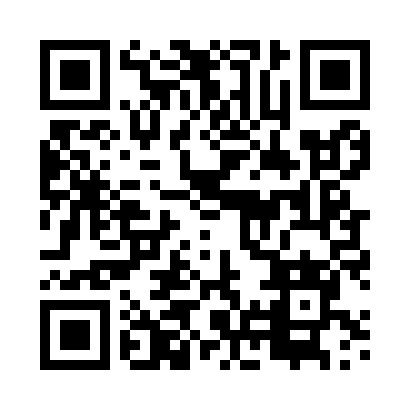 Prayer times for Reszow, PolandWed 1 May 2024 - Fri 31 May 2024High Latitude Method: Angle Based RulePrayer Calculation Method: Muslim World LeagueAsar Calculation Method: HanafiPrayer times provided by https://www.salahtimes.comDateDayFajrSunriseDhuhrAsrMaghribIsha1Wed2:575:2612:525:598:1810:362Thu2:545:2412:516:008:2010:393Fri2:505:2212:516:018:2110:424Sat2:465:2112:516:028:2310:455Sun2:435:1912:516:038:2510:496Mon2:395:1712:516:048:2610:527Tue2:375:1512:516:058:2810:558Wed2:365:1412:516:058:2910:589Thu2:365:1212:516:068:3110:5810Fri2:355:1012:516:078:3210:5911Sat2:345:0912:516:088:3411:0012Sun2:345:0712:516:098:3511:0013Mon2:335:0612:516:108:3711:0114Tue2:325:0412:516:118:3911:0215Wed2:325:0312:516:128:4011:0216Thu2:315:0112:516:138:4111:0317Fri2:315:0012:516:148:4311:0418Sat2:304:5812:516:148:4411:0419Sun2:304:5712:516:158:4611:0520Mon2:294:5612:516:168:4711:0621Tue2:294:5412:516:178:4911:0622Wed2:284:5312:516:188:5011:0723Thu2:284:5212:516:198:5111:0824Fri2:274:5112:516:198:5311:0825Sat2:274:5012:526:208:5411:0926Sun2:274:4912:526:218:5511:0927Mon2:264:4812:526:228:5611:1028Tue2:264:4712:526:228:5811:1129Wed2:264:4612:526:238:5911:1130Thu2:254:4512:526:249:0011:1231Fri2:254:4412:526:249:0111:12